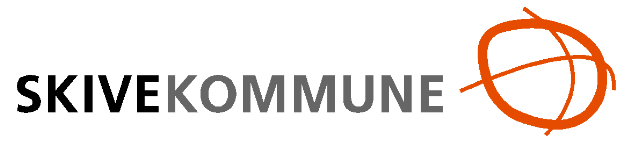 LØNKVITTERING/TIMESEDDEL KOMBINATIONSTILBUDTimesedlen skal indsendes senest sidste hverdag i måneden (hvorefter tilskuddet udbetales bagudrettet).ForældreNavn på den fleksible børnepasser4 ugers periodeOpgørelse over overstående periodeJeg skriver hermed under på, at jeg har modtaget kr._________ for overstående 4 ugersperiode:Du kan læse mere om hvordan Skive Kommune arbejder med databeskyttelse her:https://www.skive.dk/borger/databeskyttelse/hvordan-haandterer-vi-data-i-selvbetjeningsloesninger/Navn:Cpr.nr.:Navn:Cpr.nr.:Fra dato:	____-_____-_______	(uge_______)Til dato:	____-_____-_______	(uge_______)Kommunalt dagtilbudAntal timer:Fleksibel børnepasserAntal timer:Dato:Fleksibel passers underskrift:Dato:Kvitteret af Skive Kommune: